                                    Przedszkole nr 1 im. Marii Konopnickiej ul. J. Kochanowskiego 33, 48-100 Głubczyce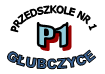 Szanowni Rodzice !!!Z dniem 01.06.2020 r. zakończyły się zapisy do  przedszkola                                   na rok szkolny 2020/2021 r.W związku z obecną sytuacją nie odbędą się tegoroczne spotkania adaptacyjne w ramach programu „ Z uśmiechem do przedszkola”.Zapraszamy wszystkie nowoprzyjęte dzieci we wrześniu. Z poważaniem Dyrektor Przedszkola Anna Pyrczak